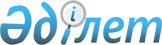 Об утверждении Правил рыболовстваПриказ и.о. Министра сельского хозяйства Республики Казахстан от 27 февраля 2015 года № 18-04/148. Зарегистрирован в Министерстве юстиции Республики Казахстан 1 апреля 2015 года № 10606.       В соответствии с подпунктом 57) пункта 1 статьи 9 Закона Республики Казахстан от 9 июля 2004 года "Об охране, воспроизводстве и использовании животного мира", ПРИКАЗЫВАЮ:       1. Утвердить прилагаемые Правила рыболовства.      2. Комитету лесного хозяйства и животного мира Министерства сельского хозяйства Республики Казахстан в установленном законодательством порядке обеспечить:      1) государственную регистрацию настоящего приказа в Министерстве юстиции Республики Казахстан;      2) в течение десяти календарных дней после государственной регистрации настоящего приказа его направление на официальное опубликование в периодических печатных изданиях и в информационно-правовой системе "Әділет";      3) размещение настоящего приказа на интернет-ресурсе Министерства сельского хозяйства Республики Казахстан.      3. Настоящий приказ вводится в действие по истечении десяти календарных дней после дня его первого официального опубликования. Правила рыболовства Глава 1. Общие положения       Сноска. Заголовок главы 1 в редакции приказа Министра экологии, геологии и природных ресурсов РК от 26.11.2019 № 86 (вводится в действие по истечении десяти календарных дней после дня его первого официального опубликования).       1. Настоящие Правила рыболовства разработаны в соответствии с подпунктом 57) пункта 1 статьи 9 Закона Республики Казахстан от 9 июля 2004 года "Об охране, воспроизводстве и использовании животного мира" (далее – Закон) и регламентируют порядок организации и проведения на рыбохозяйственных водоемах и (или) участках физическими и юридическими лицами промыслового и любительского (спортивного) рыболовства, научно-исследовательского, контрольного, мелиоративного ловов, а также лова в воспроизводственных целях.      Сноска. Пункт 1 в редакции приказа и.о. Министра сельского хозяйства РК от 15.08.2017 № 338 (вводится в действие по истечении десяти календарных дней после дня его первого официального опубликования).
      2. Действие настоящих Правил распространяется на все рыбохозяйственные водоемы и (или) участки Республики Казахстан (реки и приравненные к ним каналы, озера, водно-болотные угодья, водохранилища, пруды и другие внутренние водоемы, территориальные воды), а также морские воды, которые используются или могут быть использованы для лова, разведения и выращивания рыбных ресурсов и других водных животных либо имеют значение для воспроизводства их запасов, кроме водоемов, используемых для искусственного выращивания рыб и других водных животных.      Сноска. Пункт 2 в редакции приказа Министра экологии, геологии и природных ресурсов РК от 26.11.2019 № 86 (вводится в действие по истечении десяти календарных дней после дня его первого официального опубликования).
       3. Рыболовство на водоемах, входящих в состав особо охраняемых природных территорий со статусом юридического лица, регулируется Законом Республики Казахстан от 7 июля 2006 года "Об особо охраняемых природных территориях".      4. В настоящих Правилах рыболовства используются следующие основные понятия:      1) аншлаг – вывеска, указывающая наименование и границы воспроизводственных участков и зон покоя, рыбохозяйственных водоемов и (или) участков, а также запретные для рыболовства сроки и места;      2) территориальные подразделения – межобластные бассейновые инспекции рыбного хозяйства Комитета рыбного хозяйства Министерства экологии и природных ресурсов Республики Казахстан;      3) рыбак – работник субъекта рыбного хозяйства, осуществляющий в силу своих трудовых обязанностей лов рыбных ресурсов и других водных животных на закрепленных рыбохозяйственных водоемах и (или) участках;      4) рыболовство – лов рыбных ресурсов и других водных животных;      5) рыболов – физическое лицо, получившее право на любительское (спортивное) рыболовство;      6) период размножения рыб – период времени, в течение которого происходит нерест рыб того или иного вида;      7) промысловая мера рыб – размеры рыб, допускаемые к вылову, измеряемые от вершины рыла (при закрытом рте) до основания средних лучей хвостового плавника;      8) замор – массовая гибель рыбных ресурсов и других водных животных, вызванная нарушением гидрохимического и иного режимов водоема и (или) участка;      9) замороопасный водоем и (или) участок – рыбохозяйственный водоем и (или) участок, подверженный периодическим заморам;      10) миграция рыб – массовое перемещение рыб из одного места обитания в другое;      11) рыбные ресурсы и другие водные животные – общая совокупность всех животных, обитающих в водной среде, в том числе водные биологические ресурсы, за исключением растений;       12) рыбное хозяйство – вид хозяйственной деятельности, связанный с охраной, воспроизводством, аквакультурой, рыбоводством, рыболовством, а также переработкой и реализацией рыбных ресурсов и других водных животных в соответствии с подпунктом 26) пункта 1 статьи 9 Закона;      13) субъект рыбного хозяйства – физическое или юридическое лицо, основным направлением деятельности которого является ведение рыбного хозяйства;      14) резервный фонд рыбохозяйственных водоемов и (или) участков – рыбохозяйственные водоемы и (или) участки, не закрепленные за пользователями животным миром;      15) ведомство – Комитет рыбного хозяйства Министерства экологии природных ресурсов Республики Казахстан;       16) разрешение на пользование животным миром – документ по форме, установленной приказом исполняющего обязанности Министра сельского хозяйства Республики Казахстан от 19 декабря 2014 года № 18-04/675 "Об утверждении Правил выдачи разрешений на пользование животным миром" (зарегистрированный в Реестре государственной регистрации нормативных правовых актов № 10168) дающий право физическим и юридическим лицам на пользование животным миром, а также на вывоз и реализацию добытых объектов животного мира, их частей и дериватов, в том числе рыболовных трофеев;       17) пользователи животным миром – физические и юридические лица, которым в соответствии с Законом предоставлено право пользования животным миром;      18) ихтиологические наблюдения – сбор и изучение данных о состоянии ихтиофауны рыбохозяйственного водоема;      19) прилов – часть улова, состоящая из особей видов рыб и других водных животных, не указанных в разрешениях, и (или) рыб ниже установленных промысловых размеров;       20) егерская служба – структурное подразделение субъекта рыбного хозяйства, осуществляющее функции охраны животного мира на закрепленных рыбохозяйственных водоемах и (или) участках в соответствии с подпунктом 66) пункта 1 статьи 9 Закона;      21) зимовальная яма – место массового скопления рыб в зимний период в углублениях дна водоема;       22) зона рекреационного рыболовства – участок рыбохозяйственного водоема и (или) участка и прилегающей береговой полосы, определяемый местным исполнительным органом в соответствии с подпунктом 5-8) пункта 2 статьи 10 Закона для осуществления любительского (спортивного) рыболовства;      23) уполномоченный орган – Министерство экологии и природных ресурсов Республики Казахстан;      24) нерест – процесс выметывания рыбами зрелой икры и последующее ее оплодотворение;      25) тоня (тоневой участок) – участок реки и иного проточного водоема с ограниченной водной акваторией водоема и прилегающей береговой полосой, предназначенный и приспособленный для нужд промыслового рыболовства;      26) промысловая мера раков – размеры раков, допустимые к вылову, измеряемые от середины глаза до конца хвостовой пластинки.      Сноска. Пункт 4 дополнен подпунктом 13-1) в соответствии с приказом и.о. Министра сельского хозяйства РК от 15.08.2017 № 338 (вводится в действие по истечении десяти календарных дней после дня его первого официального опубликования); в редакции приказа Министра экологии и природных ресурсов РК от 07.02.2023 № 35 (вводится в действие по истечении десяти календарных дней после дня его первого официального опубликования).
 Глава 2. Порядок осуществления рыболовства       Сноска. Заголовок главы 2 в редакции приказа Министра экологии, геологии и природных ресурсов РК от 26.11.2019 № 86 (вводится в действие по истечении десяти календарных дней после дня его первого официального опубликования).      5. Пользование рыбными ресурсами и другими водными животными осуществляется в порядке общего и специального пользования.      К общему пользованию животным миром относится пользование объектами животного мира, а также их полезными свойствами без изъятия из среды обитания.      К специальному пользованию животным миром относится пользование объектами животного мира и продуктами их жизнедеятельности с изъятием из среды обитания, за исключением отлова в целях реинтродукции.       Общее пользование рыбными ресурсами и другими водными животными осуществляется бесплатно, а специальное пользование осуществляется на платной основе в соответствии со статьей 582 Кодекса Республики Казахстан от 25 декабря 2017 года "О налогах и других обязательных платежах в бюджет (Налоговый кодекс)" (далее – Налоговый кодекс).      Сноска. Пункт 5 в редакции приказа Министра экологии, геологии и природных ресурсов РК от 26.11.2019 № 86 (вводится в действие по истечении десяти календарных дней после дня его первого официального опубликования).
      6. Рыболовство подразделяется на следующие виды:      1) промысловое рыболовство;      2) любительское (спортивное) рыболовство;      3) научно-исследовательский лов;      4) контрольный лов;      5) мелиоративный лов;      6) лов в воспроизводственных целях;      7) исключен приказом и.о. Министра сельского хозяйства РК от 15.08.2017 № 338 (вводится в действие по истечении десяти календарных дней после дня его первого официального опубликования).
       7. Рыболовство осуществляется методами и способами, орудиями лова, включенными в перечень разрешенных к применению промысловых и непромысловых видов орудий и способов рыболовства (далее – перечень) утвержденный приказом Министра сельского хозяйства Республики Казахстан от 16 января 2015 года № 18-04/17 "Об утверждении Перечня разрешенных к применению промысловых и непромысловых видов орудий и способов рыболовства" (зарегистрированный в Реестре государственной регистрации нормативных правовых актов № 10266).       8. Промысловая мера рыбных ресурсов и других водных животных устанавливается согласно приложению 1 к настоящим Правилам. Прилов видов рыбных ресурсов и других водных животных, не указанных в разрешениях, и (или) рыб менее установленной промысловой меры осуществляется в объеме, не превышающем восемь процентов от улова в объячеивающих орудиях лова и пять процентов – в отцеживающих орудиях лова.       В случае превышения объема допустимого прилова, весь прилов незамедлительно выпускается в естественную среду обитания с наименьшими повреждениями с внесением соответствующих записей в журнал учета лова рыбных ресурсов и других водных животных (промысловый журнал) (далее – промысловый журнал), согласно форме, утвержденной приказом Министра сельского хозяйства Республики Казахстан от 13 марта 2012 года № 25-03-02/96 "Об утверждении образцов аншлагов границ охотничьих хозяйств, воспроизводственных участков и зон покоя, рыбохозяйственных водоемов и (или) участков, а также запретные для охоты и рыболовства сроки и места, форму журнала учета лова рыбных ресурсов и других водных животных (промысловый журнал)" (зарегистрирован в Реестре государственной регистрации нормативных правовых актов № 7573).      Для целей искусственного разведения осетровых видов рыб государственные предприятия воспроизводственного комплекса, выполняющие государственный заказ, могут использовать рыб, полученных в качестве прилова, для производства препаратов гормональной стимуляции нереста рыб, а также производства кормов для их содержания.      В случаях прилова осетровых видов рыб, а также при обнаружении бесхозяйных орудий лова с осетровыми видами рыб жизнеспособные особи подлежат выпуску в естественную среду обитания или передаче государственным предприятиям, осуществляющим выращивание молоди осетровых видов рыб в рамках государственного заказа, а нежизнеспособные (снулые) особи подлежат выпуску в естественную среду обитания.      Факты прилова нежизнеспособных (снулые) особей осетровых видов рыб регистрируется в промысловом журнале или разрешении, или в путевке.      Факты прилова нежизнеспособных (снулые) особей ценных, редких и находящихся под угрозой исчезновения видов рыб и других водных животных регистрируются в промысловом журнале или разрешении, или в путевке и подлежат уничтожению путем составления государственным инспектором соответствующего акта (в произвольной форме) об уничтожении.      Прилов раков осуществляется без изъятия непромысловых размеров. При попадании в орудия лова раки непромыслового размера подлежат немедленному выпуску в естественную среду обитания с наименьшими повреждениями.      Сноска. Пункт 8 в редакции приказа Министра экологии, геологии и природных ресурсов РК от 26.11.2019 № 86 (вводится в действие по истечении десяти календарных дней после дня его первого официального опубликования).
        9. В соответствии с пунктом 5 статьи 39 Закона рыболовство не допускается:      1) у плотин, шлюзов и мостов, на протоках, соединяющих озера между собой и основной рекой, подводящих каналах и отводах мелиоративных систем, на расстоянии ближе 500 метров перед устьями рек и каналов в обе стороны от их впадения и на расстоянии ближе 500 метров вглубь водоема, а также на расстоянии 1500 метров вверх по реке и каналу;      2) орудиями лова, применение которых не предусмотрено настоящими Правилами рыболовства;       3) в зимовальных ямах в зимний период, на нерестилищах во время нереста и иных участках в сроки и местах, устанавливаемых уполномоченным органом на основании биологического обоснования, выданного соответствующими научными организациями, подлежащего государственной экологической экспертизе;       4) плавучими средствами, не зарегистрированными и не обозначенными регистрационными номерами в порядке, установленном Законом Республики Казахстан от 6 июля 2004 года "О внутреннем водном транспорте";      5) орудиями лова промыслового рыболовства без бирок c указанием названия организации и параметров орудий лова согласно разрешению на пользование животным миром;      6) ставными орудиями лова для добычи осетровых в море и реках;      7) в состоянии алкогольного или наркотического опьянения или интоксикации иного типа;      8) способами, которые не допускаются настоящими Правилами рыболовства, ограничениями и запретами;      9) с занятием орудиями лова более двух третей ширины реки или протоки;      10) с установкой ставных орудий лова в шахматном порядке, вентерей и секретов в радиусе пятисот метров от устья рек и стоков, впадающих каналов;      11) на расстоянии ближе, чем пятьсот метров у плотин, шлюзов и мостов при осуществлении промыслового рыболовства;       12) в местах концентрации и на путях миграции рыбных ресурсов и других водных животных в период их размножения, в местах и в сроки,  устанавливаемые уполномоченным органом на основании биологического обоснования, выданного соответствующими научными организациями, подлежащего государственной экологической экспертизе;      13) с применением взрывных устройств, химических и ядовитых веществ, а также огнестрельного оружия;       14) с применением видов орудий и способов рыболовства, не включенных в перечень, без разрешения уполномоченного органа.      Сноска. Пункт 9 с изменениями, внесенными приказом и.о. Министра сельского хозяйства РК от 15.08.2017 № 338 (вводится в действие по истечении десяти календарных дней после дня его первого официального опубликования).
       9-1. Форма бирки на орудие лова указана в приложении 2 к настоящим Правилам.      Сноска. Правила дополнены пунктом 9-1 в соответствии с приказом Заместителя Премьер-Министра РК - Министра сельского хозяйства РК от 06.10.2016 № 421 (вводится в действие по истечении десяти календарных дней после дня его первого официального опубликования).
       10. В соответствии с пунктом 3 статьи 14 и пунктом 4 статьи 39 Закона на рыбохозяйственных водоемах и (или) участках в целях сохранения объектов животного мира не допускается:      1) уничтожение растительности и иные действия, ухудшающие условия среды обитания рыбных ресурсов и других водных животных;      2) езда на катерах, моторных лодках и других плавучих средствах с включенными двигателями в обозначенных местах нерестилищ рыб в период их размножения;      3) пролет самолетов, вертолетов и иных летательных аппаратов над территорией массового обитания тюленей ниже одного километра;      4) уничтожение среды обитания рыбных ресурсов и других водных животных, указательных знаков, сооружений, предназначенных для ведения рыбного хозяйства;      5) изъятие редких и находящихся под угрозой исчезновения видов рыб и других водных животных, их частей или дериватов без решения Правительства Республики Казахстан;      6) добыча рыбных ресурсов и других водных животных сверх установленного лимита и вне сроков, указанных в разрешениях на пользование животным миром или путевках, а также в зонах покоя;      7) добыча рыбных ресурсов и других водных животных с применением не предусмотренных настоящими Правилами видов орудий, методов и способов их добывания;      8) добыча рыбных ресурсов и других водных животных с применением взрывных устройств, ядохимикатов;      9) производство без разрешения уполномоченного органа интродукции, реинтродукции и гибридизации рыбных ресурсов и других водных животных;      10) уничтожение или порча столбов, плавучих опознавательных знаков и аншлагов, обозначающих границы зимовальных ям, нерестилищ, рыбохозяйственных участков и мест, запретных для рыболовства;       11) эксплуатация водозаборных и сбросных сооружений без рыбозащитных устройств, а также не соответствующих требованиям установленным приказом Министра сельского хозяйства Республики Казахстан от 31 мая 2019 года № 221 "Об утверждении Требований к рыбозащитным устройствам водозаборных сооружений" (зарегистрирован в Реестре государственной регистрации нормативных правовых актов № 18783);      12) остановка водного транспорта в пределах запретных для рыболовства мест, за исключением остановок у селений, рыбоприемных пунктов, для установки бакенов и в случае крайней необходимости;      13) перенос различных видов орудий лова из одних рыбохозяйственных водоемов и (или) участков в другие без специальной обработки;      14) открытие новых рыбохозяйственных участков, тоней (тоневые участки), сплавов и плавов в реках без разрешения местного исполнительного органа;      15) нахождение на водоеме или в непосредственной близости от него с орудиями лова, применение которых не предусмотрено настоящими Правилами;      16) хранение рыбы на куканах, выброс снулой и больной рыбы из плавучих средств и орудий лова в воду и береговую прибрежную полосу, за исключением случаев, указанных в части четвертой пункта 8 настоящих Правил;      17) лов, прием, купля-продажа, перевозка и хранение рыбы менее установленной настоящими Правилами промысловой меры;      18) осуществление физическим и юридическим лицам сдачу и прием рыбы без указания вида или под названием "прочая" и "мелочь";      19) производство одновременного замета двух и более неводов (в замок), а также начало замета невода до полной выборки на берег предыдущего невода;      20) движение всех видов водного транспорта с включенными двигателями в запретный для рыболовства период на рыбохозяйственных водоемах и (или) участках, а также в местах, запретных для рыболовства, без согласования с территориальным подразделением;      21) в пределах зон санитарной охраны и акваторий приобретение и сбыт рыбных ресурсов и других водных животных физическими и юридическими лицами без разрешений на пользование животным миром и без оформления документов, предусмотренных настоящими Правилами.      Сноска. Пункт 10 в редакции приказа Министра экологии, геологии и природных ресурсов РК от 26.11.2019 № 86 (вводится в действие по истечении десяти календарных дней после дня его первого официального опубликования).
 Глава 3. Порядок промыслового рыболовства       Сноска. Заголовок главы 3 в редакции приказа Министра экологии, геологии и природных ресурсов РК от 26.11.2019 № 86 (вводится в действие по истечении десяти календарных дней после дня его первого официального опубликования).      11. Промысловое рыболовство – комплексный процесс, обеспечивающий изъятие рыбных ресурсов и других водных животных из среды обитания орудиями лова, позволяющими производить одновременно лов большого количества рыбных ресурсов и других водных животных и (или) охватывающими, перегораживающими часть водоема (промысловыми орудиями лова).       12. Согласно пункту 2 статьи 34 Закона промысловое рыболовство осуществляется прибрежным и морским ловом.      Прибрежный лов осуществляется на закрепленных рыбохозяйственных водоемах и (или) участках.      Морской лов осуществляется в открытой части водоемов (морей, озер) вне пределов закрепленных участков.      13. Промысловое рыболовство не осуществляется в зонах рекреационного рыболовства, установленных местным исполнительным органом.       14. Согласно пункта 1 статьи 35 Закона, право на промысловое рыболовство имеют физические и юридические лица при наличии:      1) разрешения на пользование животным миром;      2) договора с территориальным подразделением ведомства на ведение рыбного хозяйства.      Сноска. Пункт 14 - в редакции приказа Министра экологии и природных ресурсов РК от 03.05.2023 № 140 (вводится в действие по истечении десяти календарных дней после дня его первого официального опубликования).
      15. Капитан судна, бригадир, звеньевой или лицо ответственное за промысловое рыболовства, имеют при себе, либо на борту судно, а также на каждом промысловом участке:      разрешение;      прошнурованный и пронумерованный промысловый журнал, скрепленный подписью субъекта рыбного хозяйства или пользователя животным миром и заверенный печатью территориального подразделения.      Сноска. Пункт 15 в редакции приказа Министра сельского хозяйства РК от 26.10.2015 № 18-03/947 (вводится в действие по истечении десяти календарных дней после дня его первого официального опубликования).
      16. Лица, осуществляющие промысловое рыболовство, фиксируют каждый улов в промысловом журнале на пункте приема рыбы, устанавливаемом территориальными подразделениями.      Промысловый журнал прошнуровывается и пронумеровывается, скрепляется подписью субъекта рыбного хозяйства или пользователя животным миром и заверяется печатью территориального подразделения.      Сноска. Пункт 16 – в редакции приказа Министра экологии и природных ресурсов РК от 07.02.2023 № 35 (вводится в действие по истечении десяти календарных дней после дня его первого официального опубликования).
       17. Сведения о вылове рыбных ресурсов и других водных животных, промысловой обстановке на водоеме и выданных путевках представляется в территориальное подразделение субъектом рыбного хозяйства в порядке и в сроки, установленные приказом Министра сельского хозяйства Республики Казахстан от 19 марта 2010 года № 185 "Об утверждении Правил предоставления сведений в уполномоченный орган о вылове рыбных ресурсов и других водных животных, промысловой обстановке на водоеме, выданных путевках" (зарегистрированный в Реестре государственной регистрации нормативных правовых актов № 6196). Глава 4. Порядок любительского (спортивного) рыболовства       Сноска. Заголовок главы 4 в редакции приказа Министра экологии, геологии и природных ресурсов РК от 26.11.2019 № 86 (вводится в действие по истечении десяти календарных дней после дня его первого официального опубликования).      18. Любительское (спортивное) рыболовство – лов рыбных ресурсов и других водных животных в целях удовлетворения спортивных и эстетических потребностей, проведения спортивных состязаний, а также для личного потребления выловленной продукции, осуществляемый орудиями лова, позволяющими проводить только поштучный лов (непромысловые орудия лова).      19. Любительское (спортивное) рыболовство осуществляется всеми видами удилищ с различными оснастками (блесна, мормышка, воблеры, мушки и другие приманки), а также закидушками и жерлицами. Сачок может быть использован только как вспомогательное приспособление при вываживании рыбы.       Количество раколовок не должно превышать трех штук на одного рыболова.       Ружья для подводной охоты разрешается использовать в местах, отведенных для рекреационного рыболовства и вне зоны отдыха населения, а также на закрепленных рыбохозяйственных водоемах и (или) участках в местах, обозначенных пользователем животным миром.      Сноска. Пункт 19 - в редакции приказа Министра экологии и природных ресурсов РК от 03.05.2023 № 140 (вводится в действие по истечении десяти календарных дней после дня его первого официального опубликования).
      20. Любительское (спортивное) рыболовство в резервном фонде рыбохозяйственных водоемов и (или) участков до пяти килограммов на одного рыболова за выезд, осуществляется бесплатно без каких-либо разрешений.       Любительское (спортивное) рыболовство в резервном фонде рыбохозяйственных водоемов и (или) участков свыше пяти килограммов на одного рыболова осуществляется на платной основе по разрешениям, выдаваемых местными исполнительными органами согласно письменному заявлению физических лиц.       21. Любительское (спортивное) рыболовство на закрепленных рыбохозяйственных водоемах и (или) участках осуществляется физическими лицами на основании путевки, выданной пользователем животного мира за которым закреплен рыбохозяйственный водоем и (или) участок по их устному или письменному заявлению.      22. Рыболов при осуществлении любительского (спортивного) рыболовства на рыбохозяйственном водоеме и (или) участке имеет при себе:      1) путевку (для закрепленных рыбохозяйственных водоемов и (или) участков);      2) разрешение (для резервного фонда рыбохозяйственных водоемов и (или) участков при вылове рыбы и других водных животных свыше пяти килограммов);       3) документ, удостоверяющий личность. Глава 5. Порядок научно-исследовательского лова       Сноска. Заголовок главы 5 в редакции приказа Министра экологии, геологии и природных ресурсов РК от 26.11.2019 № 86 (вводится в действие по истечении десяти календарных дней после дня его первого официального опубликования).      23. Научно-исследовательский лов – лов рыбных ресурсов и других водных животных с целью проведения научных исследований в области охраны, воспроизводства и использовании животного мира.       Научные исследования в области охраны, воспроизводства и использования животного мира проводятся юридическими лицами, аккредитованными как субъекты научной и (или) научно-технической деятельности, в порядке, определенном постановлением Правительства Республики Казахстан от 8 июня 2011 года № 645 "Об утверждении Правил аккредитации субъектов научной и (или) научно-технической деятельности".      Сноска. Пункт 23 в редакции приказа Министра экологии, геологии и природных ресурсов РК от 26.11.2019 № 86 (вводится в действие по истечении десяти календарных дней после дня его первого официального опубликования).
       24. Согласно пункту 4 статьи 34 Закона научно-исследовательский лов вне лимита изъятия животных допускается на водоемах, на которых ранее оценка состояния животного мира не проводилась.       25. Научно-исследовательский лов отражается в промысловом журнале с указанием времени и места лова, применявшихся орудий лова. В промысловом журнале также указываются данные о лицах, ответственных за проведение лова, и информация по дальнейшему использованию данной квоты.      26. Исключен приказом Министра экологии и природных ресурсов РК от 07.02.2023 № 35 (вводится в действие по истечении десяти календарных дней после дня его первого официального опубликования).
       27. Научно-исследовательский лов осуществляется в любое время года и разрешенными орудиями лова на основании разрешения, выданного местным исполнительным органам или ведомством.      28. Научно-исследовательский лов в запретный для рыболовства период, а также запрещенными орудиями лова, кроме сетей рыболовных, узловых, произведенных машинным или ручным способом из синтетических нейлоновых или прочих полиамидных мононитей и прочих синтетических мононитей с диаметром нитей менее 0,5 миллиметров и размерами ячеи менее 100 миллиметров (размер конструктивного шага ячеи менее 50 миллиметров) осуществляется в присутствии представителя территориального подразделения и при составлении отдельного акта (в произвольной форме) с указанием результатов проведенных ловов.      Сноска. Пункт 28 в редакции приказа Министра экологии, геологии и природных ресурсов РК от 26.11.2019 № 86 (вводится в действие по истечении десяти календарных дней после дня его первого официального опубликования).
      29. Научно-исследовательский лов на закрепленных рыбохозяйственных водоемах и (или) участках осуществляется в рамках сервитута, предоставляемого пользователем животного мира, за которым закреплен рыбохозяйственный водоем и (или) участок.      30. Квоты изъятия рыбных ресурсов и других водных животных в рамках научно-исследовательского лова от научной организации не передаются иным физическим или юридическим лицам.      31. Информация об использовании научной квоты научной организацией предоставляется в территориальное подразделение после завершения всех работ, связанных с проведением научно-исследовательского лова. Глава 6. Порядок контрольного лова       Сноска. Заголовок главы 6 в редакции приказа Министра экологии, геологии и природных ресурсов РК от 26.11.2019 № 86 (вводится в действие по истечении десяти календарных дней после дня его первого официального опубликования).      32. Контрольный лов – лов рыбных ресурсов и других водных животных в целях контроля за состоянием ихтиофауны, определения эффективности воспроизводства рыбных ресурсов и других водных животных, урожайности молоди, рыбопродуктивности водоемов.      33. Контрольный лов осуществляется территориальным подразделением при проведении ихтиологических наблюдений без разрешения на пользование животным миром в целях:      1) подготовки предложений по зарыблению водоемов в рамках осуществления государственного заказа;      2) сбора биологического материала о видовом и размерном составе промысловых уловов, весе, возрасте и соотношении полов;      3) сбора материалов, характеризующих нерестовые миграции и нерест основных ценных видов рыб, сроки миграции, состав нерестовых стад, степень заполнения нерестилищ производителями, сроки и характер нереста, сроков нереста и промысловой нагрузки на водоемы, определение прилова молоди рыб, мест нерестилищ и зимовальных ям, общая оценка состава и численности нерестовых стад;      4) учета основных районов нагула молоди, сбор материалов о прилове в промысловых орудиях лова по районам промысла;      5) контроля за условиями и ходом зимовки основных ценных видов рыб, сроками их залегания на зимовку, степенью заполнения зимовальных ям, температурным и гидрохимическим режимами на зимовальных ямах, учетом замороопасных водоемов (участков), разработкой мероприятий по профилактике и ликвидации заморов;      6) выявления случаев гибели рыбных ресурсов и других водных животных и разработки мероприятий по их предотвращению;      7) определения размера вреда, причиненного рыбным ресурсам и другим водным животным и предъявления исков по его возмещению;      8) подготовки предложений по совершенствованию режима рыболовства;      9) оценки влияния на рыбные ресурсы и другие водные животные намечаемого строительства и эксплуатации предприятий, сооружений, других объектов и производства различных работ на рыбохозяйственных водоемах и (или) участках;      10) выработки предложений по регулированию режима рыболовства, включая перенос сроков запрета в нерестовый период в зависимости от гидрометеорологических условий, по орудиям лова, по организации рыбоводно-мелиоративных работ и рыбохозяйственной мелиорации водных объектов;      11) учета замороопасных водоемов и организации мероприятий по профилактике и ликвидации заморов, осмотр водозаборных, сбросных сооружений и определение вреда, наносимого и нанесенного рыбным ресурсам и другим водным животным при отсутствии рыбозащитных устройств.      Сноска. Пункт 33 в редакции приказа Министра экологии, геологии и природных ресурсов РК от 26.11.2019 № 86 (вводится в действие по истечении десяти календарных дней после дня его первого официального опубликования).
      34. Контрольный лов осуществляется на основании графика проведения контрольных ловов в соответствии с Планом работы, который утверждается руководителем территориального подразделения после согласования его с ведомством.      35. Контрольный лов проводиться любыми орудиями лова и на любом рыбохозяйственном водоеме и (или) участке, включая запретные зоны и запретные сроки для рыболовства.      36. Контрольный лов на закрепленных рыбохозяйственных водоемах и (или) участках осуществляется в рамках сервитута, предоставляемого пользователем животного мира, за которым закреплен рыбохозяйственный водоем и (или) участок после уведомления его о месте и времени контрольного лова.      37. Результаты каждого контрольного лова оформляются актом (в произвольной форме), в котором отражается сведения о лицах, проводивших контрольный лов, времени и месте лова, применявшихся орудиях лова, количестве выловленной рыбы по видам (в штуках и килограммах), а также цели и результаты контрольного лова. В акте (в произвольной форме) также указывается информация о списании исследованной рыбы или передачи ее пользователю животного мира, либо научным организациям.      Акт (в произвольной форме) составляется непосредственно на месте проведения контрольного лова и подписывается лицами, осуществившими контрольный лов, а также представителем пользователя животным миром, за которым закреплен рыбохозяйственный водоем и (или) участок (при проведении контрольного лова на закрепленных рыбохозяйственных водоемах и (или) участках).      Рыба не пригодная для дальнейшего употребления и переработке после изучения уничтожается путем закапывания.      Рыба пригодная для дальнейшего употребления и переработке после изучения передается пользователю животного мира, за которым закреплен рыбохозяйственный водоем и (или) участок, а при проведении контрольного лова на рыбохозяйственных водоемах и (или) участках резервного фонда рыба передается научным организациям для изучения.      38. Пользователь животного мира или иные физические и юридические лица, которым передана рыба, изъятая при контрольном лове, вносит плату за пользование животным миром, в соответствии со статьей 582 Налогового кодекса.      Сноска. Пункт 38 в редакции приказа Министра экологии, геологии и природных ресурсов РК от 26.11.2019 № 86 (вводится в действие по истечении десяти календарных дней после дня его первого официального опубликования).
 Глава 7. Порядок мелиоративного лова       Сноска. Заголовок главы 7 в редакции приказа Министра экологии, геологии и природных ресурсов РК от 26.11.2019 № 86 (вводится в действие по истечении десяти календарных дней после дня его первого официального опубликования).      39. Мелиоративный лов – лов рыбных ресурсов и других водных животных, включая тотальный отлов, отлов малоценных видов рыб, лов в замороопасных водоемах и (или) участках, направленный на увеличение рыбопродуктивности водоемов, сохранение рыбных ресурсов и других водных животных и улучшение условий их обитания и размножения.      Сноска. В пункт 39 внесено изменение на казахском языке, текст на русском языке не изменяется приказом Министра экологии, геологии и природных ресурсов РК от 26.11.2019 № 86 (вводится в действие по истечении десяти календарных дней после дня его первого официального опубликования).
       40. В случаях возникновения угрозы замора на рыбохозяйственных водоемах и (или) участках, который неизбежно приведет к гибели рыб и невозможности устранения такой угрозы путем проведения текущей рыбохозяйственной мелиорации водных объектов, территориальное подразделение принимает решение о мелиоративном лове на основании научных рекомендаций и решения Комиссии, созданной территориальным подразделением из числа представителей местных исполнительных органов, научных и общественных организаций, уполномоченных органов в области окружающей среды и водных ресурсов (далее – комиссия) и результатам ихтиологических наблюдений.      Сноска. Пункт 40 в редакции приказа Министра экологии, геологии и природных ресурсов РК от 26.11.2019 № 86 (вводится в действие по истечении десяти календарных дней после дня его первого официального опубликования).
      41. Мелиоративный лов на закрепленных рыбохозяйственных водоемах и (или) участках проводится пользователями животного мира, за которыми закреплены данные водоемы с использованием разрешенных к применению орудий лова.      При выявлении факта возникновения угрозы замора в резервном фонде рыбохозяйственных водоемов и (или) участков, комиссия определяет субъект рыбного хозяйства для осуществления мелиоративного лова.      Предпочтение отдается субъекту рыбного хозяйства, осуществляющему ведение рыбного хозяйства на водоеме и (или) участке ближе расположенному к водоему и (или) участку резервного фонда, на котором рекомендуется провести мелиоративный лов.      При тотальном отлове, осуществляемом в качестве мелиоративного лова по научной рекомендации, используются любые орудия лова, в том числе и не входящие в перечень, кроме сетей рыболовных, узловых, произведенных машинным или ручным способом из синтетических нейлоновых или прочих полиамидных мононитей и прочих синтетических мононитей с диаметром нитей менее 0,5 миллиметров и размерами ячеи менее 100 миллиметров (размер конструктивного шага ячеи менее 50 миллиметров).      Сноска. Пункт 41 в редакции приказа Министра экологии, геологии и природных ресурсов РК от 26.11.2019 № 86 (вводится в действие по истечении десяти календарных дней после дня его первого официального опубликования).
      42. Решение о мелиоративном лове оформляется приказом руководителя территориального подразделения или лицом его замещающим.       43. Право на мелиоративный лов имеют физические и юридические лица при наличии разрешения на пользование животным миром, выданного местным исполнительным органом.      Сноска. Пункт 43 в редакции приказа и.о. Министра сельского хозяйства РК от 15.08.2017 № 338 (вводится в действие по истечении десяти календарных дней после дня его первого официального опубликования).
       44. Мелиоративный лов проводится в присутствии представителей территориального подразделения, по результатам которого составляется акт (в произвольной форме) о мелиоративном лове и сведения о вылове заносятся в промысловый журнал.       45. Объем рыбы, изъятый путем мелиоративного лова, осуществляемого как противозаморное мероприятие, не входит в общий лимит вылова рыбы. Глава 8. Порядок лова в воспроизводственных целях       Сноска. Заголовок главы 8 в редакции приказа Министра экологии, геологии и природных ресурсов РК от 26.11.2019 № 86 (вводится в действие по истечении десяти календарных дней после дня его первого официального опубликования).      46. Лов в воспроизводственных целях – лов рыбных ресурсов и других водных животных для целей их воспроизводства.       47. Лов в воспроизводственных целях для выполнения государственного заказа проводится на основании разрешения, в любом рыбохозяйственном водоеме и (или) участке, в любое время года и суток, всеми разрешенными к применению промысловыми орудиями лова и способами рыболовства.      48. Для осуществления лова в воспроизводственных целях, инициируемого физическими и юридическими лицами, требуется разрешение. 9. Порядок экспериментального лова       Сноска. Глава 9 исключена приказом и.о. Министра сельского хозяйства РК от 15.08.2017 № 338 (вводится в действие по истечении десяти календарных дней после дня его первого официального опубликования).       Сноска. Правый верхний угол приложения в редакции приказа Заместителя Премьер-Министра РК - Министра сельского хозяйства РК от 06.10.2016 № 421 (вводится в действие по истечении десяти календарных дней после дня его первого официального опубликования).  Промысловая мера рыбных ресурсов и других водных животных       Сноска. Приложение 1 с изменением, внесенным приказом Министра экологии, геологии и природных ресурсов РК от 26.11.2019 № 86 (вводится в действие по истечении десяти календарных дней после дня его первого официального опубликования).      Для Арало-Сырдаринского бассейна      1. Шардаринское водохранилище и река Сырдарья от Шардаринского водохранилища до государственной границы с Республикой Узбекистан      Промысловая мера рыбных ресурсов и других водных животных (далее по тексту - промысловая мера рыб) в сантиметрах (далее - см): сазан - 35, судак - 38, белый амур и толстолобик - 45, сом - 65, шемая - 17, чехонь -31, жерех -31, белоглазка - 18.      2. Река Сырдарья от Шардаринского водохранилища до административной границы с Кызылординской областью, водоемы в пределах Туркестанской области и рек Келес, Арысь.      Промысловая мера рыб, в см: сазан – 30, судак – 38, белоглазка – 18, шемая – 17, жерех и чехонь – 31, белый амур и толстолобик – 45, сом – 65       3. Большое, Малое Аральское море и река Сырдарья       в пределах Кызылординской области      Промысловая мера рыб, в см: сазан - 35, жерех -31, судак - 38, лещ - 20, аральская плотва - 17.      4. Рыбохозяйственные водоемы и (или) участки в пределах      Кызылординской области      Промысловая мера рыб, в см: сазан - 32, судак - 38, лещ - 20, плотва - 17, жерех -31, белый амур и толстолобик - 45.      Для Балхаш-Алакольского бассейна      1. Озеро Балхаш, река Или от устья до Капшагайского водохранилища,      реки Каратал, Лепсы, Аксу, Аягуз, дельтовые и пойменные водоемы       этих рек со всеми протоками и рукавами       Промысловая мера рыб, в см: сазан - 40, лещ - 19, жерех - 37, судак - 37.      2. Капшагайское водохранилище и река Или от Капшагайского      водохранилища до Государственной границы Республики Казахстан       с Китайской Народной Республикой (далее - КНР)       Промысловая мера рыб, в см: лещ - 26, сазан - 40, белый амур - 55, сом - 80, судак - 38, жерех - 37, толстолобик - 70.      3. Алакольская система озер      Промысловая мера рыб, в см: судак - 37, сазан - 43.      Для Ертисского бассейна       1. Бухтарминское водохранилище, озеро Зайсан и река Иртыш        от впадения в озеро Зайсан до Государственной границы       Республики Казахстан с КНР      Промысловая мера рыб, в см: сазан - 45, рипус - 19, судак - 38, щука - 32.       2. Шульбинское водохранилище       Промысловая мера рыб, в см: сазан - 36, судак - 38.       3. Рыбохозяйственные водоемы и (или) участки и река Иртыш       в пределах Павлодарской области      Промысловая мера рыб, в см: сазан - 32, судак - 32.      Для Есильского бассейна      Рыбохозяйственные водоемы и (или) участки в пределах      Акмолинской и Северо-Казахстанской областей      Промысловая мера рыб, в см: щука - 42.      Для Нура-Сарысуского бассейна      1. Рыбохозяйственные водоемы и (или) участки       Нура-Сарысуского бассейна       Промысловая мера рыб, в см: карп (сазан) - 32, судак - 35, линь - 20, щука - 35 для промыслового лова, и 25 для любительского (спортивного) лова, белый амур - 45, толстолобик - 45, рипус, сиг гибридный, пелядь - 22.      2. Канал имени Каныша Сатпаева в пределах Карагандинской       и Павлодарской областей       Промысловая мера рыб, в см: карп (сазан) - 32, судак - 35, щука - 35 для промыслового лова и 25 для любительского (спортивного) лова, белый амур — 45, толстолобик - 45, линь - 20.      Для Гобол-Торгайского бассейна      Рыбохозяйственные водоемы и (или) участки в пределах      Костанайской и Актюбинской областей      Промысловая мера рыб, в см:       1) для водоемов Костанайской области (за исключением Верхне-Тобольского и Каратомарского водохранилищ): сазан (карп) - 26, судак - 45, лещ - 20, линь - 20, щука - 45, налим - 45, ряпушка - 16, рипус - 22, пелядь - 26, сиг - 30, рак - 9;        2) для Верхне-Тобольского и Каратомарского водохранилищ: сазан (карп) 45, судак — 45, лещ — 22, линь — 20, щука — 45, налим — 45, ряпушка — 16, рипус - 22, пелядь - 26, сиг - 30, рак - 9;        3) для водоемов Актюбинской области: щука - 40, лещ - 19, карп (сазан) - 33, карась — 21, язь — 24, плотва — 19, линь — 17, судак — 37, сом — 53, жерех — 40, налим - 45, рак - 9.       Для Жайык-Каспийского бассейна      1. Казахстанский сектор Каспийского моря       Промысловая мера рыб, в см: судак в северном Каспии - 37, судак морской в среднем Каспии - 30, сазан, кроме восточной части Каспийского моря - 40, сазан в восточной части Каспия - 30, лещ - 24, вобла - 17, красноперка — 17, сельдь — 20, пузанок — 14, белый амур — 75, толстолобик — 75, килька анчоусовидная и большеглазая - 7, рак - 9, жерех - 41, кефаль - 24, сом - 53, щука - 30, густера - 17, чехонь - 26, белоглазка - 22.       2. Рыбохозяйственные водоемы и (или) участки Урало-Каспийского       бассейна в пределах Атырауской области       Промысловая мера рыб, в см: вобла - 18, судак - 37, жерех - 41, сом - 53, щука — 30, сазан — 40, густера — 17, белоглазка — 22, красноперка — 17, чехонь — 26, лещ - 24, берш - 26.      3. Рыбохозяйственные водоемы и (или) участки Урало-Каспийского       бассейна в пределах Западно-Казахстанской области       Промысловая мера рыб, в см: сазан - 40, лещ - 24, вобла - 17, красноперка - 17, белый толстолобик - 75, рак - 9 см, судак - 43, жерех - 41, сом - 53, щука - 30.      Для Шу-Таласского бассейна      Промысловая мера рыб, в см: сазан - 36, судак - 42, лещ - 21, карась - 20, язь и красноперка — 22, плотва и елец — 19, жерех — 31, белый амур и толстолобик - 45.       Сноска. Правила дополнены приложением 2 в соответствии с приказом Заместителя Премьер-Министра РК - Министра сельского хозяйства РК от 06.10.2016 № 421 (вводится в действие по истечении десяти календарных дней после дня его первого официального опубликования).        Форма       Бирка на орудие лова для рыболовства      Бирка изготавливается из нержавеющего металла, пластика или      иного водостойкого материала.© 2012. РГП на ПХВ «Институт законодательства и правовой информации Республики Казахстан» Министерства юстиции Республики КазахстанИсполняющий обязанностиМинистраС. ОмаровУтверждены
приказом исполняющего обязанности
Министра сельского хозяйства
Республики Казахстан
от 27 февраля 2015 года № 18-04/148Приложение 1
к Правилам рыболовстваПриложение 2
к Правилам рыболовстваОбласть _____________________________________________________________Пользовательживотным миром ______________________________________________________(название организации)Рыбохозяйственный водоем и (или) участок ____________________________Наименование орудия лова ____________________ ( ___________________ )параметры